Appel à expériences et bonnes pratiques en matière d'utilisation et d'application des Directives volontaires à l'appui de la concrétisation progressive du droit à une alimentation adéquate dans le contexte de la sécurité alimentaire nationaleFormulaire de présentation (total de 1000 mots environ) 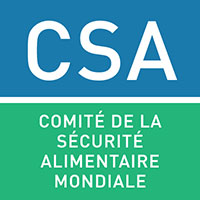 Veuillez utiliser ce formulaire de présentation pour envoyer vos  expériences et bonnes pratiques en matière d'utilisation et d'application des Directives volontaires à l'appui de la concrétisation progressive du droit à une alimentation adéquate dans le contexte de la sécurité alimentaire nationale. Vous trouverez les bases et les orientations nécessaires dans la note thématique : http://www.fao.org/fsnforum/fr/activities/open-calls/CFS_right_to_food.Une fois rempli, vous pouvez télécharger votre formulaire sur le site du Forum FSN (www.fao.org/fsnforum/fr)  ou l’envoyer par email à fsn-moderator@fao.org.Titre de l'expérience        Couverture géographique(Par exemple, national, ou régional si plusieurs pays d'une même région, ou mondial si plusieurs pays dans plus d'une région) Pays (s)/Région (s) couverts par l'expérience(Par ex. Kenya, Tanzanie et Malawi) Votre affiliation (Veuillez indiquer le gouvernement, l'organisation des Nations Unies, la société civile/ONG, le secteur privé, le milieu universitaire, les bailleurs de fonds ou autres) Comment les Directives volontaires  ont-elles utilisées dans votre contexte? Quelles directives spécifiques ont été les plus pertinentes pour votre expérience?(Exemple: les Directives volontaires ont été utilisées pour élaborer un cadre législatif sur le droit à l'alimentation, avec une référence spécifique à la Directive 7) Brève description de l'expérience Qui a participé à l'expérience? (Veuillez indiquer tous les acteurs pertinents, par exemple gouvernement, organisation des Nations Unies, société civile/ONG, secteur privé, universités, donateurs ou autres)Comment les personnes les plus touchées par l'insécurité alimentaire et la malnutrition ont-elles été impliquées? (Par exemple, participation à toutes les formations d'OSC représentant des segments de la population souffrant d'insécurité alimentaire et de malnutrition) Principales activités (Formation des OSC, avocats, parlementaires, gouvernement) Échéancier (Veuillez indiquer la date de commencement et d'achèvement, ou si le projet est en cours)Résultats obtenus/attendus à court terme, avec des aspects quantitatifs chaque fois que possible (estimation du nombre de personnes qui ont été ou seront touchées) (Veuillez indiquer le nombre de personnes qui ont participé directement aux activités, p. ex. 6 séances de formation regroupant 250 personnes)Résultats obtenus/attendus à moyen et long terme, avec des aspects quantitatifs chaque fois que possible (estimation du nombre de personnes qui ont été ou seront touchées)(Veuillez indiquer le nombre de personnes qui ont été ou qui sont susceptibles d'être indirectement concernées par des activités, par exemple la formation qui a conduit à l'élaboration d'un cadre législatif adopté par le Parlement et qui pourrait avoir un impact sur l'ensemble de la population d'environ 5 millions de personnes)Résultats obtenus - les changements les plus importants à saisir(Veuillez indiquer tout changement significatif résultant de ces activités, par exemple un changement dans le comportement des autorités locales en ce qui concerne l'inclusion des acteurs de la société civile dans le processus décisionnel, ou la participation des groupes vulnérables à la mise en œuvre de certains programmes, ou un ombudsman national/institutions des droits de l'homme qui ont commencé à inclure le droit à l'alimentation dans leurs rapports, ou des changements dans l'accès à la justice, le règlement des conflits ou les processus administratifs)Quels sont les principaux catalyseurs ayant eu une incidence sur les résultats?Quelles sont les principales contraintes/difficultés qui freinent la réalisation du droit à l'alimentation?Quels mécanismes ont été mis en place pour suivre l’évolution du droit à l'alimentation?Quelles bonnes pratiques recommanderiez-vous pour obtenir des résultats positifs?Lien vers d'autres informations  